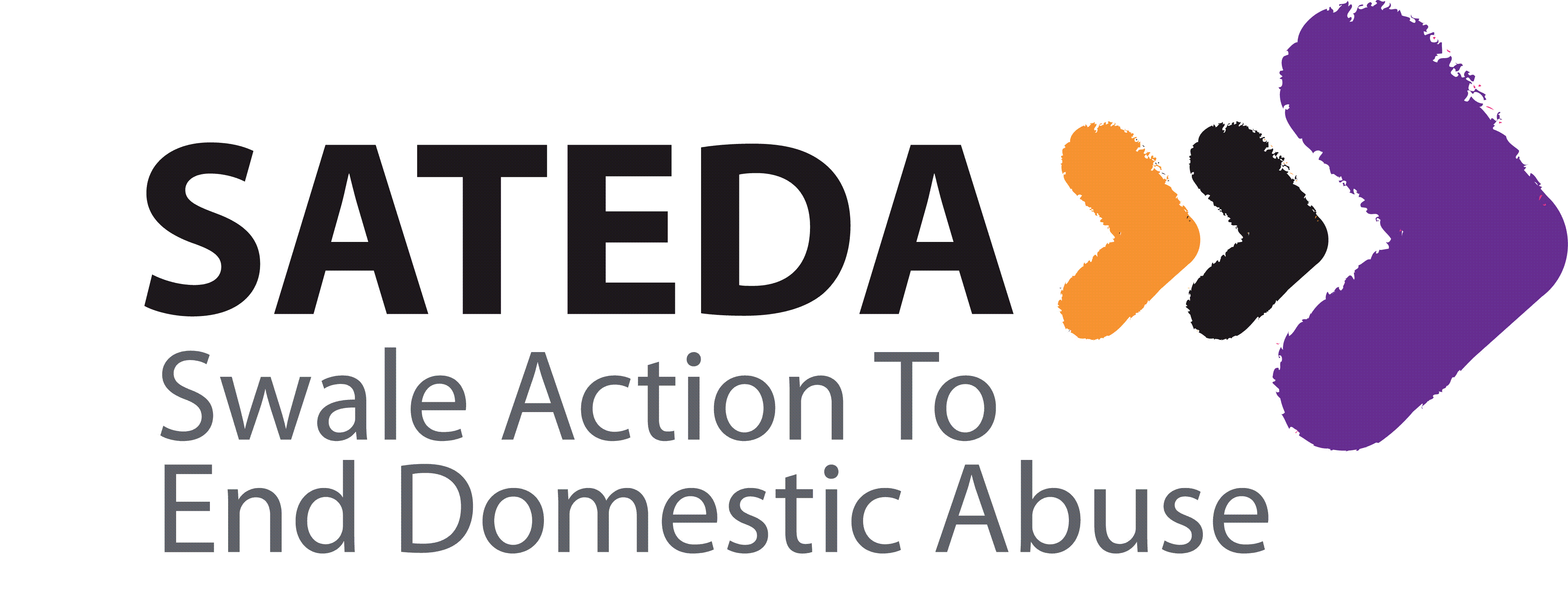 Job Title 		Freedom Programme Facilitator Employer		SATEDA (Swale Action to End Domestic Abuse) Reports to:		Freedom Programme Coordinator Location:		Swale Salary:		£15,530 pro rataHours:	12 hours a week -  contracted or sessional working depending on the requirements of the candidateDeadline to submit applications: 18 Nov 2016Job Description To deliver freedom programme sessions at various locations across Swale To assist Freedom Programme Coordinator to organise programme delivery To liaise with partner agencies in line with freedom programme participant needsTo keep an accurate and clear record of sessions – utilising case management system To ensure monitoring and evaluation processes are adhered to during and in between programme delivery To contact prospective freedom programme participants to assess suitability for the programme To keep in contact with freedom programme participants between sessions to monitor safety and wellbeing To risk assess venues and ensure health and safety is adhered to each weekPerson SpecificationEssentialFreedom programme facilitator trainedAbility to adapt to a variety of needsAble to use Initiative FlexibilityAbility to work in a self-led environment Experience of working with volunteers Driving licence and use of carSkillsExcellent communication skillsAbility to maintain professional boundariesExcellent listening skills Good computer skills Ability to work to tight deadlines and in a busy environment Ability to work reactively to the needs of the project Ability and willingness to work in partnership with statutory and voluntary partnersPersonal qualities•	Pro-active•	Reactive •	Compassionate•	Commitment to undertake regular training•	Ability to work as part of a teamFootnotes The post holder may be required to undertake any other duties that fall within the nature of the role and responsibilities of the post as detailed above.The post holder will need to undertake an enhanced DBS check.